KIRKLEES COUNCILHIGHWAYS ACT 1980 – SECTION 90 A-FMOOR END LANE, DEWSBURY MOORNOTICE IS HEREBY GIVEN that Kirklees Council propose to introduce road humps at the following locations on Moor End Lane, Dewsbury Moor.Feature 1 – Road hump on Moor End Lane from a point 49 metres north east of the projected North Eastern kerbline of Heckmondwike Road for a distance of 9 metres in a north easterly direction.This road hump will be flat topped, 75mm high, have ramps 1.5 metres in length with gradients of 1:20 and will span the carriageway from the south eastern kerb to 0.2 metres offset from the north western edge of the carriageway.Feature 2 – Road hump on Moor End Lane from a point 199 metres north east of the projected North Eastern kerbline of Heckmondwike Road for a distance of 9 metres in a north easterly direction.Feature 3 - Road hump on Moor End Lane 320 metres north east of the projected North Eastern kerbline of Heckmondwike Road Street for a distance of 9 metres in a north easterly directionFeature 4 - Road hump on Moor End Lane from a point 32 metres west of the projected western kerbline of Staincliffe Road for a distance of 9 metres in a westerly directionRoad humps 2, 3, and 4 will be flat topped, 75mm high, have ramps 1.5 metres in length with gradients of 1:20 and will span the carriageway from kerb to kerb.A copy of the plan showing the locations (and precise dimensions) of the proposed installations may be inspected during normal office hours at:-1.	Reception, Streetscene Service, Flint Street, Fartown, Huddersfield;Customer Service Centre,  Civic Centre , Huddersfield;Dewsbury Customer Service Centre, The Walsh Building, Town Hall Way, Dewsbury,WF12 8EE.4.	Or web address: http://www.kirklees.gov.uk/trafficregulation.If you wish to object to the proposals you should send the grounds for your objection in writing to reach the undersigned by not later than 27th December 2017 quoting reference DEV/DW/D126-169.Dated 24th November 2017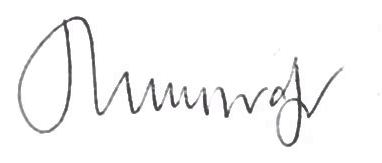  Julie Muscroft                  Service Director – Legal, Governance and CommissioningKirklees CouncilLegal ServicesSecond FloorHigh Street BuildingsHigh Street